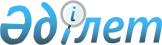 Об утверждении Правил субсидирования ставок вознаграждения по кредитам, а также лизингу технологического оборудования и сельскохозяйственной техники
					
			Утративший силу
			
			
		
					Постановление Правительства Республики Казахстан от 29 апреля 2014 года № 420. Утратило силу постановлением Правительства Республики Казахстан от 25 апреля 2015 года № 317

      Сноска. Утратило силу постановлением Правительства РК от 25.04.2015 № 317 (вводится в действие по истечении десяти календарных дней после дня его первого официального опубликования).      В соответствии с подпунктом 10) статьи 5 Закона Республики Казахстан от 8 июля 2005 года «О государственном регулировании развития агропромышленного комплекса и сельских территорий» Правительство Республики Казахстан ПОСТАНОВЛЯЕТ:



      1. Утвердить прилагаемые Правила субсидирования ставок вознаграждения по кредитам, а также лизингу технологического оборудования и сельскохозяйственной техники.



      2. Признать утратившими силу:



      1) постановление Правительства Республики Казахстан от 13 февраля 2013 года № 129 «Об утверждении Правил субсидирования по возмещению ставки вознаграждения по кредитам (лизингу) на поддержку сельского хозяйства и внесении изменений в некоторые решения Правительства Республики Казахстан» (САПП Республики Казахстан, 2013 г., № 16, ст. 275);



      2) пункт 31 изменений, которые вносятся в некоторые решения Правительства Республики Казахстан, утвержденные постановлением Правительства Республики Казахстан от 20 декабря 2013 года № 1363 «О внесении изменений в некоторые решения Правительства Республики Казахстан» (САПП Республики Казахстан, 2013 г., № 72, ст. 951).



      3. Настоящее постановление вводится в действие по истечении десяти календарных дней после дня его первого официального опубликования.      Премьер-Министр

      Республики Казахстан                       К. Масимов

Утверждены          

постановлением Правительства 

Республики Казахстан    

29 апреля 2014 года № 420   

Правила

субсидирования ставок вознаграждения

по кредитам, а также лизингу технологического оборудования и

сельскохозяйственной техники 

1. Общие положения

      1. Настоящие Правила субсидирования ставок вознаграждения по кредитам, а также лизингу технологического оборудования и сельскохозяйственной техники (далее – Правила) разработаны в соответствии с Законом Республики Казахстан от 8 июля 2005 года «О государственном регулировании развития агропромышленного комплекса и сельских территорий» и определяют порядок и условия субсидирования ставок вознаграждения по договорам кредита/лизинга субъектов агропромышленного комплекса (далее – АПК). 



      2. Основной целью субсидирования ставок вознаграждения по кредитам, а также лизингу технологического оборудования и сельскохозяйственной техники является повышение доступности финансовых услуг субъектам АПК.  

2. Термины и определения

      3. В настоящих Правилах используются следующие термины и определения: 



      1) администратор бюджетной программы (далее – администратор) – Министерство сельского хозяйства Республики Казахстан; 



      2) комиссия – консультативно-совещательный орган, возглавляемый заместителем руководителя администратора, с участием представителей заинтересованных структурных подразделений администратора, а также представителей других государственных органов, финансовых институтов и заинтересованных, отраслевых общественных организаций; 



      3) кредит – сумма денег, предоставленная финансовым институтом заемщику на условиях платности, срочности, обеспеченности и возвратности для пополнения оборотных средств, приобретения основных средств и строительства; 



      4) кредитный договор – договор, заключаемый между финансовым институтом и заемщиком, по условиям которого финансовый институт предоставляет кредит/лизинг; 



      5) финансовые институты – банки второго уровня, кредитные организации, имеющие лицензии на право осуществления банковских операций, а также лизинговые компании и кредитные товарищества в сфере АПК; 



      6) заемщик – физическое, юридическое лицо независимо от формы собственности, включая крестьянское (фермерское) хозяйство, занимающееся производством и/или переработкой сельскохозяйственной продукции, а также физическое или юридическое лицо, оказывающее услуги по заготовке, хранению, транспортировке и реализации сельскохозяйственной продукции; 



      7) обслуживающий банк – банк второго уровня, уполномоченный финансовым институтом (для лизинговых компаний и сельских кредитных товариществ, не имеющих права открытия и ведения банковских счетов юридических лиц) осуществлять функции по ведению специального текущего счета финансового института, предназначенного для перечисления и списания субсидий по кредитным договорам; 



      8) лизинг – передача финансовым институтом сельскохозяйственной техники, технологического оборудования во временное владение и пользование с правом последующего выкупа для предпринимательских целей; 



      9) оператор – акционерное общество «Казагромаркетинг», привлекаемое как специализированная организация в сфере агропромышленного комплекса на основании договора по оказанию услуг оператора по субсидированию ставок вознаграждения по кредитным договорам; 



      10) субсидирование – форма государственной финансовой поддержки заемщиков, используемая для частичного удешевления процентных ставок вознаграждения по кредитным договорам; 



      11) договор субсидирования – письменное соглашение, заключаемое между администратором, финансовым институтом и оператором, предусматривающее порядок и условия перечисления средств, ответственность сторон, перечень заемщиков, в соответствии с которым администратор субсидирует часть ставки вознаграждения по кредитному договору заемщика; 



      12) ставка вознаграждения – размер вознаграждения, установленный кредитным договором; 



      13) технологическое оборудование – включает в себя оборудование по производству и переработке сельскохозяйственной продукции, состоящее из оборудования прямого назначения и вспомогательного, без участия которых не может быть обеспечен полный технологический цикл.  

3. Общие условия субсидирования

ставки вознаграждения по кредитам/лизингу

      4. Субсидированию подлежат ставки вознаграждения по кредитам в сфере АПК на пополнение оборотных, приобретение основных средств и строительство, а также получение в лизинг технологического оборудования, сельскохозяйственной техники. 

      Субсидирование ставок вознаграждения осуществляется за счет и в пределах средств, предусмотренных в рамках республиканской бюджетной программы 227 «Возмещение ставок вознаграждения по кредитам и лизингу, выдаваемым на поддержку сельского хозяйства» соответствующего финансового года, с учетом ранее заключенных договоров субсидирования.



      5. Субсидирование ставок вознаграждения по кредитным договорам осуществляется на весь срок действия договоров, начиная с 1 января 2014 года либо с момента выдачи кредита или передачи предмета лизинга, без повторного рассмотрения комиссией. 

      По кредитным договорам, по которым в 2013 году осуществлялось субсидирование ставок вознаграждения в рамках бюджетных программ:

      1) 214 «Развитие растениеводства и обеспечение продовольственной безопасности» подпрограмме 104 «Удешевление процентных ставок вознаграждения по кредитам (лизингу) сельскохозяйственной техники» субсидирование начинается с 1 января 2014 года на оставшийся срок действия договоров;

      2) 213 «Развитие перерабатывающих производств» подпрограмме 100 «Возмещение ставки вознаграждения по кредитам (лизингу) на поддержку сельского хозяйства» субсидирование начинается с даты следующего платежа после распределения субсидий 2013 года на оставшийся срок действия договоров.

      По кредиту/лизингу, выданному финансовым институтом в иностранной валюте или в тенге с привязкой к иностранной валюте, субсидирование ставки вознаграждения осуществляется в тенге по курсу, установленному Национальным Банком Республики Казахстан на дату перечисления сумм субсидий администратором в финансовые институты. В случае возникновения положительной курсовой разницы ее засчитывают в счет будущих субсидий, а в случае отрицательной курсовой разницы ее оплачивает заемщик. При этом индексация по вознаграждению, субсидированию не подлежит. 

4. Условия предоставления субсидий

      6. Субсидирование ставок вознаграждения по кредитным договорам предоставляется по приоритетным видам деятельности в сфере АПК согласно приложению 1 к настоящим Правилам. 

      При этом не менее 50 % (пятьдесят) средств, предусмотренных бюджетом, направляются на субсидирование кредитных договоров заемщиков, занимающихся переработкой сельскохозяйственной продукции, предусмотренной в приложении 1 к настоящим Правилам. В случае наличия нераспределенных указанных средств по состоянию на 1 июля соответствующего финансового года комиссия перераспределяет их на другие виды деятельности в сфере АПК, в соответствии с пунктом 20 настоящих Правил.

      Остальные виды деятельности в сфере АПК, не включенные в приоритетные виды деятельности, будут рассматриваться после полного удовлетворения в рамках одного заседания комиссии потребностей по видам деятельности, предусмотренным в приложении 1 к настоящим Правилам.



      7. Субсидирование осуществляется по кредитным договорам с фиксированной номинальной ставкой вознаграждения не более 14 % годовых в тенге и не более 10 % (десять) в иностранной валюте, из которых часть субсидирует государство, а оставшуюся часть оплачивает заемщик. 



      8. Субсидирование ставки вознаграждения по кредитным договорам осуществляется путем снижения ее на 7 % (семь) годовых в тенге и на 5 % (пять) годовых в иностранной валюте, за исключением случаев предусмотренных пунктом 9 настоящих Правил. 



      9. Субсидирование ставки вознаграждения путем снижения ее на 10 % (десять) годовых в тенге и на 7 % (семь) в иностранной валюте, осуществляется по кредитным договорам на приобретение следующих видов сельскохозяйственной техники и оборудования в отрасли животноводства и кормопроизводства: 

      1) сеялки высева травяных и кормовых культур;

      2) кормоуборочные комбайны, кормоуборочные машины;

      3) грабли, ворошилки, волокуши, валкоукладчики, валкообразователь;

      4) самоходные и прицепные жатки;

      5) стогометатели, комбинированные универсальные навески со сменными рабочими органами;

      6) кормосмесители, кормораздатчики, дробилки, смесители и измельчители; 

      7) загрузчики и тележки для транспортировки тюков и рулонов, резчик рулонов и обмотчик рулонов;

      8) доильные установки;

      9) стойловое оборудование и системы навозоудаления для животноводческих ферм;

      10) автопоилки, индивидуальные поилки и водовозы;

      11) комбикормовые установки и минизаводы; 

      12) охладители молока и танки-охладители;

      13) анализаторы молока; 

      14) установки для приемки молока; 

      15) пастеризаторы;

      16) сепараторы самовыгружающие;

      17) деаэраторы;

      18) установки автоматических стандартизаций жирности;

      19) специальные транспортные средства для перевозки скота;

      20) молоковозы; 

      21) станки-фиксаторы для зооветеринарных обработок;

      22) мехлопаты;

      23) пресс-подборщик, подборщики, копнители;

      24) бороны с аппликаторами для посева трав; 

      25) косилки (самоходные, навесные, роторные, дисковые, прицепные, полунавесные, плющилки, косилка-измельчитель); 

      26) оборудование для выпаса и содержания сельскохозяйственных животных, а также передовые технологии, используемые в животноводстве (электроизгороди, альтернативные источники электроэнергии, ветронасосы для подъема воды, системы радиосвязи и видеонаблюдения, навигационные системы GPS).



      10. Субсидированию не подлежат кредитные договора, по которым осуществляется поддержка в виде субсидирования ставки вознаграждения по другим государственным и/или бюджетным программам, а также кредитные договора, профинансированные за счет средств республиканского бюджета и Национального фонда Республики Казахстан. 

      Субсидирование ставки вознаграждения по кредитам/лизингу допускается совмещать с государственными программами поддержки по гарантированию и страхованию займов, субсидированию на удешевление стоимости при приобретении основных средств (в том числе биологических активов), возмещению части расходов, понесенных субъектом АПК при инвестиционных вложениях, направленных на создание новых либо расширение действующих производственных мощностей. 

      Если номинальная ставка вознаграждения по кредитным договорам заемщика равна или меньше субсидируемой части ставки вознаграждения, то номинальная ставка вознаграждения по кредитным договорам субсидируется полностью.  

5. Порядок взаимодействия участников

субсидирования ставок вознаграждения по кредитам/лизингу

      11. Для регулирования взаимоотношений между администратором и оператором в течение 10 (десять) рабочих дней с момента введения в действие настоящих Правил (в последующие годы – не позднее 15 января соответствующего финансового года) заключается договор по оказанию услуг оператора по субсидированию ставок вознаграждения по кредитам/лизингу (далее – договор по оказанию услуг), предусматривающий порядок, условия предоставления услуг оператором, с указанием суммы оплаты услуг оператора, а также ответственность сторон и иные условия. 



      12. Услуги оператора оплачиваются администратором в пределах средств, предусмотренных в республиканской бюджетной программе 227 «Возмещение ставок вознаграждения по кредитам и лизингу, выдаваемым на поддержку сельского хозяйства», согласно заключаемому договору по оказанию услуг на соответствующий финансовый год. 



      13. Для осуществления субсидирования кредитов/лизинга заемщиков оператор в течение 10 (десять) рабочих дней после вступления договора по оказанию услуг в силу размещает объявление в средствах массовой информации и на своем интернет-сайте (администратор размещает соответствующее объявление на своем интернет-сайте) о начале приема документов от финансовых институтов для субсидирования ставки вознаграждения. 



      14. Финансовые институты формируют и направляют оператору следующие документы: 

      1) заявку по форме, согласно приложению 2 к настоящим Правилам. При этом к заявке в качестве неотъемлемой ее части прилагаются: 

      заверенная финансовым институтом копия кредитного договора с приложением графика погашения основного долга и вознаграждения, заключенного между финансовым институтом и заемщиком;

      заверенные финансовым институтом копии соответствующих документов заемщика (договора и/или контракты, и/или акты), подтверждающие целевое использование кредита (лизинга);

      заверенная финансовым институтом копия выписки из ссудного счета заемщика о получении кредита (для банков второго уровня) или документа, подтверждающего перечисление кредита/передачи предмета лизинга;

      копия доверенности или приказа на право подписания другим лицом в случае, если заявка подписана не первым руководителем финансового института;

      2) нотариально заверенная копия лицензии на право осуществления банковских операций (представляется один раз – при подаче первой заявки) при наличии. 

      Заявка должна быть подписана уполномоченным лицом финансового института или лицом, имеющим доверенность с правом подписи, и скреплена печатью финансового института. При этом отдельные заявки от филиалов (представительств) финансового института не принимаются.



      15. В рамках настоящих Правил администратором создается комиссия по распределению средств субсидий (далее – Комиссия) в составе председателя, заместителя председателя, членов и секретаря комиссии, утверждаемом приказом руководителя администратора. При этом количественный состав комиссии должен быть нечетным и не менее семи человек. Секретарь комиссии не является ее членом. 



      16. Заседание комиссии считается легитимным, если на заседании комиссии присутствует не менее двух третей от общего числа членов. 



      17. Оператор при наличии заявок и пакета документов от Финансовых институтов, указанных в пункте 14 настоящих Правил, осуществляет: 

      1) проверку полноты представленных документов и соответствие требованиям, установленным настоящими Правилами, в течение 10 (десять) рабочих дней с даты получения документов; 

      2) оформление заключения о соответствии/несоответствии заемщика требованиям, установленными настоящими Правилами и производит расчет объемов причитающихся субсидий по каждому кредитному договору; 

      3) направляет Администратору на электронном носителе документы, предусмотренные пунктом 14 настоящих правил, заключение оператора о соответствии/несоответствии заемщиков условиям настоящих Правил, расчет объемов причитающихся субсидий по каждому кредитному договору; 

      4) созывает заседание комиссии. Место, время и дата проведения заседания комиссии определяется Оператором по согласованию с председателем комиссии. 



      18. Решение об одобрении/неодобрении заявок заемщиков принимается комиссией большинством голосов ее членов и оформляется в виде протокола. Члены комиссии, представляющие заемщика, чья заявка рассматривается, или представляющие финансовый институт, подавший данную заявку, в голосовании не участвуют. 

      При этом комиссия при принятии решения об одобрении/неодобрении заявок заемщиков руководствуется заключением оператора и документами, указанными в пункте 17 настоящих Правил.



      19. Протокольное решение комиссии должно включать: 

      1) наименование и местонахождение финансового института; 

      2) поименный перечень одобренных/отклоненных заемщиков, причины отклонения; 

      3) сумма займа по каждым кредитным договорам заемщиков; 

      4) срок действия каждого кредитного договора по каждому заемщику; 

      5) срок субсидирования по каждому кредитному договору; 

      6) целевое назначение по каждому кредитному договору заемщика; 

      7) процент субсидируемой ставки вознаграждения по каждому кредитному договору заемщика; 

      8) общая сумма субсидий, в том числе по кварталам по каждому кредитному договору заемщика. 



      20. В случае, если предусмотренных бюджетом средств недостаточно для субсидирования всех заявок, распределение суммы субсидий в рамках одного заседания производится в соответствии с приоритетностью видов деятельности, указанных в приложении 1 к настоящим Правилам. 

      При этом приоритетность указанных видов деятельности предполагает полное удовлетворение потребности вышестоящей очередности до перехода к удовлетворению заявок следующей очередности. Распределение суммы субсидий в рамках одной очередности осуществляется в зависимости от даты предоставления заемщиком заявки. 



      21. Оператор в течение 3 (три) рабочих дней с даты заседания комиссии собирает подписи членов комиссии и в однодневный срок после подписания направляет финансовым институтам по электронной почте выписки из протокола заседания комиссии по субсидированию с последующим направлением оригинала данной выписки с подписью секретаря, заверенной печатью, в течение 5 (пять) рабочих дней после подписания протокола членами комиссии.  

6. Порядок субсидирования

ставок вознаграждения по кредитам/лизингу

      22. Предоставление денег для субсидирования ставки вознаграждения по кредитным договорам осуществляется в соответствии с трехсторонним договором между администратором, оператором и финансовыми институтами (далее – договор субсидирования). 



      23. Договор субсидирования заключается на основании решения комиссии и предусматривает порядок, условия перечисления средств финансовому институту, условия мониторинга оператором процесса списания финансовым институтом субсидируемой части ставки вознаграждения заемщика, ответственность сторон и иные условия, по форме, согласно приложению 3 к настоящим Правилам. При изменении кредитного договора соответствующие корректировки вносятся в договор субсидирования. 



      24. Порядок подписания договора субсидирования: 

      1) между оператором и финансовым институтом – в течение 7 (семь) рабочих дней с даты получения финансовым институтом оригинала выписки из протокола заседания комиссии о положительном решении по субсидированию;

      2) администратором – в течение 5 (пять) рабочих дней с момента получения договора субсидирования от оператора.



      25. Финансовый институт для получения субсидируемой части ставки вознаграждения направляет оператору заявку на перечисление денег для субсидируемой части ставки вознаграждения в соответствии с Договором субсидирования. 



      26. Оператор в течение 3 (три) рабочих дней осуществляет проверку соответствия суммы заявки графикам погашения обязательств заемщиков по договору субсидирования, а также отчета о фактическом использовании субсидий и вносит администратору заявку на перечисление очередного транша денег для субсидирования. При подаче первой заявки на перечисление субсидий предоставление отчета не требуется. 



      27. Финансовый институт открывает специальный банковский счет для перечисления администратором сумм субсидий по заключенным договорам субсидирования, а в случае отсутствия такой возможности, открывает специальный счет в обслуживающем банке. 



      28. Согласно заключенному договору субсидирования администратор перечисляет авансовым платежом ежеквартально на специальный банковский счет финансовому институту субсидируемую часть ставки вознаграждения, в последнем месяце предшествующего квартала, за исключением первого квартала соответствующего года, платеж по которому осуществляется в январе. Для этого администратор в течение 3 (три) рабочих дней на основании заявки оператора направляет соответствующие счета к оплате в органы казначейства.



      29. Финансовый институт не может использовать деньги на специальном банковском счете на цели, не предусмотренные настоящими Правилами. В случае нецелевого использования денег со специального банковского счета финансовый институт несет ответственность в соответствии с действующим законодательством Республики Казахстан. 



      30. Финансовый институт при получении от заемщика несубсидируемой части ставки вознаграждения (за исключением случаев, предусмотренных в пункте 10 настоящих Правил) осуществляет списание со специального банковского счета субсидируемой части ставки вознаграждения в соответствии с графиком погашения к кредитному договору. 

      В случае погашения заемщиком полной ставки вознаграждения по графику кредитного договора финансовый институт осуществляет возмещение субсидируемой части ставки вознаграждения путем перечисления суммы субсидий со специального банковского счета на расчетный счет заемщика.



      31. В случае, если на специальном банковском счете финансового института имеется остаток неиспользованных средств, то финансовым институтом осуществляется восстановление кассовых расходов на счет администратора до 25 декабря соответствующего финансового года. 



      32. Финансовый институт ежеквартально, до 20 числа месяца, следующего за отчетным периодом, представляет оператору отчетность по форме, согласно приложению 3 к договору субсидирования с приложением выписки со специального банковского счета, заверенной финансовым институтом. 



      33. Оператор после получения от финансового института отчета о субсидировании проводит его анализ на предмет соответствия оплаченных средств субсидируемой части ставки вознаграждения условиям настоящих Правил. 



      34. В случае изменения условий действующего кредитного договора (ставка вознаграждения, сроки выплаты вознаграждения, предоставление отсрочки по выплате основного долга и/или вознаграждения) финансовый институт направляет Оператору письмо с пакетом документов, содержащим копию принятого решения по изменению условий финансирования, обновленный график погашения основного долга и вознаграждения. При этом, изменение условий действующего кредитного договора возможно только при согласии заемщика. 



      35. Оператор принимает данный пакет документов, осуществляет проверку правильности расчета обновленного графика погашения основного долга и вознаграждения и в срок, не позднее 10 (десять) календарных дней со дня получения письма по изменению условий действующего кредитного договора, составляет заключение и направляет документы для рассмотрения на очередное заседание комиссии. 



      36. В случае частичного досрочного погашения основного долга заемщиком по кредитному договору, финансовый институт производит зачисление субсидий, рассчитанных по факту начисленного вознаграждения.  

7. Порядок прекращения субсидирования

      37. Прекращение субсидирования осуществляется по решению комиссии в следующих случаях: 

      1) наличие неисполненных заемщиком обязательств по погашению основного долга и/или вознаграждения сроком более 90 (девяносто) календарных дней; 

      2) нецелевого использования кредитных средств; 

      3) ареста счетов заемщика по решению суда, вступившему в законную силу; 

      4) полного погашения заемщиком обязательств перед финансовым институтом по кредитному договору; 

      5) письменного заявления заемщика об отказе в получении бюджетных субсидий; 

      6) расторжения кредитного договора. 



      38. Прекращение субсидирования по основаниям, указанным в пункте 37 настоящих Правил, осуществляется по инициативе финансового института, который должен в течение 10 (десять) календарных дней с момента, когда ему стало известно об указанных фактах, подать соответствующую заявку оператору. Оператор на основе представленной финансовым институтом заявки выносит на рассмотрение очередного заседания комиссии вопрос о прекращении субсидирования ставок вознаграждения заемщика. 



      39. Оператор в течение 5 (пять) рабочих дней с момента принятия комиссией по субсидированию решения о прекращении субсидирования уведомляет письмом финансовый институт и заемщика с указанием причин принятого решения, после чего финансовый институт производит возврат сумм неиспользованных субсидий в доход республиканского бюджета.  

8. Мониторинг субсидирования

      40. Оператором осуществляется мониторинг субсидирования: 

      1) целевого использования кредита заемщиком на основании документов, представляемых финансовым институтом; 

      2) своевременного погашения заемщиком части основного долга и процентов по нему на основании документов, представляемых финансовым институтом; 

      3) досрочного погашения заемщиком субсидируемого кредита/лизинга на основании документов, представляемых финансовым институтом; 

      4) просубсидированных кредитных договоров, включая договора, заключенные в иностранной валюте; 

      5) распределения субсидий на соответствующий финансовый год с учетом ранее заключенных договоров субсидирования. 



      41. Оператор ежеквартально, до 30 числа месяца, следующего за отчетным периодом, представляет администратору отчет о фактическом использовании субсидий по форме, согласно приложению 3 к договору субсидирования. 



      42. Для осуществления мониторинга оператор при необходимости запрашивает у финансового института необходимые документы и информацию, касающиеся данного вопроса. 

Приложение 1        

к Правилам субсидирования   

ставок вознаграждения    

по кредитам, а также лизингу 

технологического оборудования

и сельскохозяйственной техники 

Перечень

приоритетных видов деятельности в сфере агропромышленного

комплекса для субсидирования ставок вознаграждения по кредитам,

а также лизингу технологического оборудования и

сельскохозяйственной техники      Мясное скотоводство:

      1) приобретение основных и/или оборотных средств на репродукторы для крупного рогатого скота;

      2) приобретение основных и/или оборотных средств на оросительные системы для производства кормов в мясном скотоводстве;

      3) приобретение основных и/или оборотных средств на товарные фермы для разведения крупного рогатого скота;

      4) приобретение основных и/или оборотных средств на откормочные площадки;

      5) закуп импортного племенного поголовья крупного рогатого скота;

      6) закуп отечественного племенного крупного рогатого скота (маточное поголовье и племенные быки).      Молочное скотоводство:

      1) приобретение основных и/или оборотных средств на оросительные системы для производства кормов в молочно-товарных фермах;

      2) закуп импортного поголовья крупного рогатого скота для молочно-товарных ферм.      Овцеводство:

      1) приобретение основных и/или оборотных средств на товарные фермы;

      2) закуп маточного поголовья овец.      Приобретение основных и/или оборотных средств на закладку садов (интенсивные, семейные).      Переработка сельскохозяйственной продукции:

      1) приобретение основных и/или оборотных средств на сервисно – заготовительные центры по молоку;

      2) приобретение основных и/или оборотных средств молокоперерабатывающими предприятиями;

      3) приобретение основных и/или оборотных средств мясоперерабатывающими предприятиями, мясокомбинатами;

      4) приобретение молоковозов, скотовозов, рефрижераторов.

Приложение 2         

к Правилам субсидирования   

ставок вознаграждения    

по кредитам, а также лизингу 

технологического оборудования

и сельскохозяйственной техники

                             Заявка

               на субсидирование процентной ставки

                вознаграждения по кредитам/лизингуФинансовый институт:_________________________________________________

                          (наименование финансового института)

От кого: ____________________________________________________________

                        (наименование заемщика)

Кому:________________________________________________________________

                      (наименование оператора)

                      1. Сведения об участнике

            2. Информация о Договорах кредитования,

             подлежащих субсидированию (далее – ДК)*пополнение оборотных/ приобретение основных средств/

строительство/получение в лизинг технологического оборудования и

сельскохозяйственной техники (вставить нужное)      Настоящим подтверждается, что:

      1) по кредитным и лизинговым договорам Заемщика не оказывается

поддержка в виде субсидирования ставки вознаграждения по другим

государственным и/или бюджетным программам;

      2) деятельность Заемщика не находится в стадии изменения

организационно-правовой формы, ликвидации или банкротства, а также

деятельность не приостановлена в соответствии с действующим

законодательством Республики Казахстан, за исключением случаев

реструктуризации финансовой задолженности и ускоренной

реабилитационной процедуры.ФИО и подпись заемщика ________________________________ 

                                           М.П.

ФИО и подпись первого руководителя финансового института

_______________________________________________________ 

                                           М.П. 

Дата подачи заявки финансовым институтом «____»___________20___ г. Дата принятия заявки Оператором «____»_____________20__г.ФИО и номер телефона лица,                    _______________________

принявшего заявку

Приложение 3         

к Правилам субсидирования   

ставок вознаграждения    

по кредитам, а также лизингу 

технологического оборудования

и сельскохозяйственной техники

Форма 

Договор

субсидирования ставок вознаграждения

по кредитам, а также лизингу технологического

оборудования и сельскохозяйственной техникиг. Астана                                      «___»_______ 20__ года      Министерство сельского хозяйства Республики Казахстан, именуемое в дальнейшем «Администратор», в лице Вице-министра сельского хозяйства _____________________, действующего на основании доверенности № _______ от ___________________ 2014 года, с одной стороны, акционерное общество «Казагромаркетинг», именуемое в дальнейшем «Оператор», в лице ________________________, действующего на основании ______________________ с другой стороны, и ____________, именуемое в дальнейшем «Финансовый институт», в лице _______________, действующего на основании ______________________, с третьей стороны, далее совместно именуемые «Стороны», а по отдельности «Сторона», заключили настоящий Договор субсидирования ставок вознаграждения по кредитам, а также лизингу технологического оборудования и сельскохозяйственной техники (далее – Договор) о нижеследующем.

1. Термины и определения

      1. В настоящем Договоре используются термины и определения, указанные в пункте 3 Правил субсидирования ставок вознаграждения по кредитам, а также лизингу технологического оборудования и сельскохозяйственной техники. 

2. Предмет Договора

      2. Настоящий Договор предусматривает порядок и условия перечисления денежных средств Финансовому институту, условия мониторинга Оператором процесса списания Финансовым институтом субсидируемой части ставки вознаграждения Заемщика, ответственность Сторон и иные условия. 

3. Условия Договора

      3. По настоящему Договору Администратор обязуется на условиях, определяемых Договором, осуществить субсидирование в пределах сумм денег, выделенных по бюджетной программе 227 «Возмещение ставок вознаграждения по кредитам и лизингу, выдаваемым на поддержку сельского хозяйства» согласно приложению 1 к настоящему Договору. 

      Сумма субсидий по настоящему Договору может быть скорректирована в случае частичного или полного досрочного исполнения Заемщиком своих обязательств, указанных в приложении 1 к настоящему Договору, или иных случаев, предусмотренных Правилами субсидирования ставок вознаграждения по кредитам, а также лизингу технологического оборудования и сельскохозяйственной техники. 



      4. Финансовый институт для получения субсидируемой части ставки вознаграждения направляет Оператору заявку по форме, согласноприложению 2 к настоящему Договору, при этом сумма субсидий определяется согласно приложению 1 к настоящему Договору.



      5. Оператор в течение 3 (три) рабочих дней осуществляет проверку соответствия суммы заявки приложению 1 к настоящему Договору и вносит Администратору предложение о перечислении очередного транша денежных средств для субсидирования. 



      6. Администратор перечисляет на специальный счет Финансовому институту ежеквартальным авансовым платежом субсидируемую часть ставки вознаграждения, предусмотренную в соответствующем финансовом году, в последнем месяце предшествующего квартала, за исключением первого квартала соответствующего года, платеж по которому осуществляется в январе. Для этого Администратор в течение 3 (три) рабочих дней на основании заявки Оператора направляет соответствующие счета к оплате в органы казначейства. 



      7. Финансовый институт при получении от заемщика несубсидируемой части ставки вознаграждения осуществляет списание со специального счета субсидируемой части ставки вознаграждения в соответствии с графиком погашения к кредитному договору. 

      В случае погашения заемщиком полной ставки вознаграждения по графику кредитного договора финансовый институт осуществляет возмещение субсидируемой части ставки вознаграждения путем перечисления суммы субсидий со специального счета на расчетный счет заемщика.



      8. В случае если на специальном банковском счету финансового института имеется остаток неиспользованных средств, то финансовым институтом осуществляется восстановление кассовых расходов на счет администратора до 25 декабря соответствующего финансового года.

4. Права и обязанности сторон

      9. Администратор вправе: 

      1) осуществлять контроль за соблюдением сроков исполнения обязательств, установленных настоящим Договором, предусмотренных для Сторон, и требовать их своевременного исполнения; 

      2) запрашивать от Финансового института документы и информацию о ходе исполнения Заемщиком обязательств перед Финансовым институтом, по осуществлению выплат согласно графику погашений. 



      10. Администратор обязуется:

      1) в сроки, предусмотренные Договором, перечислять суммы субсидий на специальный счет Финансового института; 

      2) в случае отсутствия средств в республиканском бюджете уведомить Финансовый институт о невозможности перечисления субсидий; 

      3) уведомлять Оператора в случае не перечисления Администратором или неполучения Финансовым институтом денежных средств в течение тридцати календарных дней после направления Оператором документа, указанного в пункте 5 настоящего Договора, в течение десяти рабочих дней с даты обнаружения такого факта. 

      11. Оператор вправе: 

      1) запрашивать и получать необходимую информацию у Финансового института для реализации своих прав и возложенных на него обязанностей, в том числе сведения, содержащие коммерческую и банковскую тайны, документы и информацию о Заемщике, участвующем в процедуре субсидирования; 

      2) в случае представления неполного пакета документов либо представления документов, не соответствующих установленным формам или несоответствия суммы заявок в течение десяти рабочих дней вернуть на доработку Финансовому институту с даты получения документов, указанных в пункте 4 настоящего Договора. 

      12. Оператор обязан: 

      1) в сроки, установленные настоящим Договором, осуществлять проверку соответствия суммы заявки и приложения 1 к настоящему Договору. В случае несоответствия данных заявки уведомить Финансовый институт о данном факте; 

      2) осуществлять проверку отчетов на предмет фактического использования средств для списания субсидируемой части ставки вознаграждения; 

      3) в сроки, установленные настоящим Договором, вносить соответствующие предложения Администратору о перечислении очередного транша денежных средств для субсидирования ставки вознаграждения на основании проверки соответствия суммы заявки и приложения 1 к настоящему Договору; 

      4) Оператор ежеквартально до 25 (двадцать пять) числа месяца, следующего за отчетным направляет Администратору отчет о фактическом использовании субсидий по форме, согласно приложению 3 к настоящему Договору; 

      5) выносить вопрос об изменении условий настоящего Договора, прекращении субсидирования ставок вознаграждения Заемщика на рассмотрение Комиссии по распределению средств субсидий; 

      6) осуществлять мониторинг и уведомлять Администратора о целевом использовании кредита Заемщиком, своевременном погашении Заемщиком части основного долга и вознаграждения, досрочном погашении Заемщиком субсидируемого кредитного договора на основании документов, представляемых Финансовым институтом. 

      13. Финансовый институт вправе:

      1) требовать от Администратора своевременного перечисления субсидируемой части ставки вознаграждения, предусмотренной в рамках настоящего Договора, за исключением случая прекращения субсидирования Заемщика; 

      2) уведомить Администратора о недостаточности средств, для субсидирования Заемщиков;

      3) вносить изменения в графики погашения обязательств Заемщика в порядке, установленном внутренними нормативными документами Финансовых институтов.

      14. Финансовый институт обязан:

      1) до 20 числа месяца, следующего за отчетным кварталом, представлять Оператору отчет о фактическом использовании субсидий по форме, согласно приложению 3 к настоящему Договору;

      2) в случае неисполнения Заемщиком обязательств по погашению основного долга и вознаграждения более 3 (три) месяцев подряд, Финансовый институт в течение 7 (семи) рабочих дней с момента обнаружения данного факта письменно информирует об этом Оператора;

      3) в случае изменения условий действующего кредитного договора (ставка вознаграждения, сроков выплат вознаграждения, предоставление отсрочки по выплате основного долга и/или вознаграждения, частичного досрочного погашения основного долга), Финансовый институт направляет Оператору письмо с пакетом документов, содержащим копию принятого решения по изменению условий финансирования (при частичном досрочном погашении основного долга решение комиссии не требуется), обновленный график погашения основного долга и вознаграждения; 

      4) представлять Оператору заявку по форме, согласно приложению 2 к настоящему Договору.

5. Ответственность сторон

      15. Стороны по настоящему Договору несут ответственность за неисполнение и/или ненадлежащее исполнение обязательств, вытекающих из настоящего Договора, в соответствии с настоящим Договором и законами Республики Казахстан.

6. Форс-мажорные обстоятельства

      16. Стороны освобождаются от ответственности за неисполнение, либо ненадлежащее исполнение своих обязанностей по настоящему Договору, если невозможность исполнения явилась следствием форс-мажорных обстоятельств.



      17. При наступлении форс-мажорных обстоятельств, Сторона, для которой создалась невозможность исполнения ее обязательств по настоящему Договору, должна своевременно в течение 10 (десяти) рабочих дней с момента их наступления известить другую Сторону о таких обстоятельствах. При этом характер, период действия, факт наступления форс-мажорных обстоятельств должны подтверждаться соответствующими документами уполномоченных государственных органов.



      18. При отсутствии своевременного извещения, Сторона обязана возместить другой Стороне вред, причиненный не извещением или несвоевременным извещением.



      19. Наступление форс-мажорных обстоятельств влечет увеличение срока исполнения настоящего Договора на период их действия.



      20. Если такие обстоятельства будут продолжаться более трех месяцев подряд, то любая из Сторон вправе отказаться от дальнейшего исполнения обязательств по настоящему Договору.

7. Заключительные положения

      21. Корреспонденция считается должным образом представленной или направленной, когда она оформлена надлежащим образом (корреспонденция считается должным образом оформленная, когда она представлена на бланке или скреплена печатью, подписана руководителем и имеет регистрационной номер, дату), вручена лично, доставлена по почте (заказным письмом с уведомлением) или курьерской связью по адресу участвующей Стороны.



      22. Любое изменение, прекращение условий настоящего Договора, в том числе срока действия настоящего Договора, оформляются дополнительным соглашением Сторон, подписываемым уполномоченными представителями Сторон, если иное не предусмотрено настоящим Договором.



      23. Все претензии, возникающие по настоящему Договору, должны быть предъявлены в соответствии с законодательством Республики Казахстан и настоящим Договором. При этом Стороны договорились об обязательном досудебном порядке решения споров, претензий. Применимым законодательством во всех случаях будет являться законодательство Республики Казахстан. 



      24. Настоящий Договор вступает в силу даты подписания уполномоченными представителями всех Сторон и действует до конца срока кредитных договоров в соответствии с Приложением 1 к настоящему Договору.



      25. Вопросы, не урегулированные настоящим Договором, регулируются законодательством Республики Казахстан.



      26. Настоящий Договор составлен в 6 (шесть) экземплярах на государственном и русском языках, имеющих одинаковую юридическую силу, по два экземпляра по одному на государственном и русском языках для каждой из Сторон. В случае возникновения разночтений между текстами настоящего Договора на государственном и русском языках, Стороны руководствуются текстом Договора на русском языке.



      27. Приложения 1, 2, 3 к настоящему Договору являются его неотъемлемой частью. 

8. Адреса, банковские реквизиты, подписи сторон

Приложение 1              

к Договору субсидирования ставок   

вознаграждения по кредитам, а также 

лизингу технологического оборудования

и сельскохозяйственной техники   

                                 График

                   погашения обязательств Заемщиков

             подлежащих субсидированию, согласно Протоколу

           заседания Комиссии №___ от «___» ______________201__годапродолжение таблицыпродолжение таблицы      Администратор                 _________      __________

                            М.П.     подпись        (Ф.И.О.)      Финансовый институт           _________      __________

                            М.П.     подпись        (Ф.И.О.)      Оператор                      _________      __________

                            М.П.     подпись        (Ф.И.О.)

Приложение 2              

к Договору субсидирования ставок   

вознаграждения по кредитам, а также 

лизингу технологического оборудования

и сельскохозяйственной техники    

Заявка

на перечисление средств из республиканского

бюджета на субсидирование ставок вознаграждения

по кредитам, а также лизингу технологического

оборудования и сельскохозяйственной техникиДата                                           ____ __________20__ г.      Настоящим Финансовый институт ___________________________ в рамках бюджетной программы 227 «Возмещение ставок вознаграждения по кредитам и лизингу, выдаваемым на поддержку сельского хозяйства» просит Министерство сельского хозяйства Республики Казахстан согласно  Договору на субсидирование от ____ __________ 20___ года № _________ перечислить средства из республиканского бюджета на счет Финансового института № _______в сумме ____________ тенге за ____________ период.Руководитель

финансового института                 _________________________      М.П.                                   (подпись, Ф.И.О.)

Приложение 3              

к Договору субсидирования ставок   

вознаграждения по кредитам, а также 

лизингу технологического оборудования

и сельскохозяйственной техники                                         Отчет

                  о фактическом использовании субсидий за ____ квартал 20___г.Руководитель Финансового института _______(подпись, Ф. И. О.)      МП
					© 2012. РГП на ПХВ «Институт законодательства и правовой информации Республики Казахстан» Министерства юстиции Республики Казахстан
				1Наименование Заемщика2Ф.И.О. первого руководителя3Номер и дата свидетельства или справки о государственной регистрации Заемщика (номер, дата и место выдачи, БИН/ИИН)4Вид деятельности по ОКЭД5Юридический адрес 6Фактический адрес7Банковские реквизиты8Контактные телефоны9Сведения о ранее полученных субсидиях по кредитам в сфере АПК, а также лизингу технологического оборудования и сельскохозяйственной техники (в случае наличия): № и дата договора, сумма, наименование финансового института№ДК

(№ и дата)Сумма,

тенгеСтавка

вознаграждения, % Остаток

задолженности

по основному

долгу на

указанную

дату, тенгеДата

окончания

срока

действия ДК Валюта

кредитования1234567123№Цель

кредитования/лизинга*Предмет кредита/лизинга,

количествоСтрана-производитель

предмета лизинга8910123Администратор:Оператор:Финансовый институт№

п/пНаиме-

нование

Заем-

щикаНомер,

дата

заклю-

чения

кредит-

ных

Дого-

воровЦеле-

вое

назна-

чение

кре-

та/

лизин-

гаСумма

кредит-

ного

дого-

вора,

тенгеСрок

возв-

рата

осно-

вного

долга

по

кредит-

ному

дого-

воруСрок

пога-

шения

став-

ки

вознаг-

ражде-

ния

по гра-

фику

кредит-

ного

дого-

вораСтавка

вознаг-

ражде-

ния,

%Ставка

вознаг-

ражде-

ния,

%Ставка

вознаг-

ражде-

ния,

%Сумма

вознаг-

ражде-

ния

на весь

срок

кредит-

ного

дого-

вора,

тенгеСумма

вознаг-

ражде-

ния

на весь

срок

кредит-

ного

дого-

вора,

тенгеСумма

вознаг-

ражде-

ния

на весь

срок

кредит-

ного

дого-

вора,

тенге№

п/пНаиме-

нование

Заем-

щикаНомер,

дата

заклю-

чения

кредит-

ных

Дого-

воровЦеле-

вое

назна-

чение

кре-

та/

лизин-

гаСумма

кредит-

ного

дого-

вора,

тенгеСрок

возв-

рата

осно-

вного

долга

по

кредит-

ному

дого-

воруСрок

пога-

шения

став-

ки

вознаг-

ражде-

ния

по гра-

фику

кредит-

ного

дого-

вораОбщаяСубси-

дируе-

маяУпла-

чивае-

мая

Заем-

щикомОбщаяСубси-

дируе-

маяУпла-

чивае-

мая

Заем-

щиком1234567891011121310.01.1410.04.1410.07.1410.10.14Итого2014 год2014 год2014 год2014 год2014 год2014 год2014 год2014 год2014 год2014 год2014 год2014 год2014 год2014 год2014 годОбщая сумма

вознаграждения,

тенгеОбщая сумма

вознаграждения,

тенгеОбщая сумма

вознаграждения,

тенгеОбщая сумма

вознаграждения,

тенгеОбщая сумма

вознаграждения,

тенгеСумма части

ставки

вознаграждения

уплачиваемая

государством

(субсидируемая),

тенгеСумма части

ставки

вознаграждения

уплачиваемая

государством

(субсидируемая),

тенгеСумма части

ставки

вознаграждения

уплачиваемая

государством

(субсидируемая),

тенгеСумма части

ставки

вознаграждения

уплачиваемая

государством

(субсидируемая),

тенгеСумма части

ставки

вознаграждения

уплачиваемая

государством

(субсидируемая),

тенгеСумма части

ставки

вознаграждения

уплачиваемая

Заемщиком, тенгеСумма части

ставки

вознаграждения

уплачиваемая

Заемщиком, тенгеСумма части

ставки

вознаграждения

уплачиваемая

Заемщиком, тенгеСумма части

ставки

вознаграждения

уплачиваемая

Заемщиком, тенгеСумма части

ставки

вознаграждения

уплачиваемая

Заемщиком, тенгеВсего:1 квартал2 квартал3 квартал4 кварталВсего:1 квартал2 квартал3 квартал4 кварталВсего:1 квартал2 квартал3 квартал4 квартал14151617181920212223242526272820___ год 20___ год 20___ год 20___ год 20___ год 20___ год 20___ год 20___ год 20___ год 20___ год 20___ год 20___ год 20___ год 20___ год 20___ год Общая сумма

вознаграждения,

тенгеОбщая сумма

вознаграждения,

тенгеОбщая сумма

вознаграждения,

тенгеОбщая сумма

вознаграждения,

тенгеОбщая сумма

вознаграждения,

тенгеСумма части

ставки

вознаграждения

уплачиваемая

государством

(субсидируемая),

тенгеСумма части

ставки

вознаграждения

уплачиваемая

государством

(субсидируемая),

тенгеСумма части

ставки

вознаграждения

уплачиваемая

государством

(субсидируемая),

тенгеСумма части

ставки

вознаграждения

уплачиваемая

государством

(субсидируемая),

тенгеСумма части

ставки

вознаграждения

уплачиваемая

государством

(субсидируемая),

тенгеСумма части

ставки

вознаграждения

уплачиваемая

Заемщиком,

тенгеСумма части

ставки

вознаграждения

уплачиваемая

Заемщиком,

тенгеСумма части

ставки

вознаграждения

уплачиваемая

Заемщиком,

тенгеСумма части

ставки

вознаграждения

уплачиваемая

Заемщиком,

тенгеСумма части

ставки

вознаграждения

уплачиваемая

Заемщиком,

тенгеВсего:1 квартал2 квартал3 квартал4 кварталВсего:1 квартал2 квартал3 квартал4 кварталВсего:1 квартал2 квартал3 квартал4 квартал293031323334353637383940414243№

п/пНаиме-

нование

заем-

щикаСумма

кре-

дита,

тенгеВсего

предус-

мот-

рено

субси-

дий

(утверж-

дено

по

Прото-

колу

Комис-

сии),

тенгеВсего

предус-

мот-

рено

субси-

дий

(утверж-

дено

по

Прото-

колу

Комис-

сии),

тенгеВсего

пере-

числено

субси-

дий,

тенгеВсего

пере-

числено

субси-

дий,

тенгеВсего

пере-

числено

субси-

дий,

тенгеВсего

пере-

числено

субси-

дий,

тенгеОтклонение

(+, -) (+)

переплата, (-)

недостаток,

тенгеОтклонение

(+, -) (+)

переплата, (-)

недостаток,

тенгеСумма

вознаг-

раждения,

уплачи-

ваемая

Заем-

щиком,

за

вычетом

субсидий,

тенгеСумма

вознаг-

раждения,

уплачи-

ваемая

Заем-

щиком,

за

вычетом

субсидий,

тенгеСумма

вознаг-

раждения,

уплачи-

ваемая

Заем-

щиком,

за

вычетом

субсидий,

тенгеСумма

вознаг-

раждения,

уплачи-

ваемая

Заем-

щиком,

за

вычетом

субсидий,

тенгеОткло-

нение

(+, -) (+)

переп-

лата,

(-)

недос-

таток,

тенгеОткло-

нение

(+, -) (+)

переп-

лата,

(-)

недос-

таток,

тенге№

п/пНаиме-

нование

заем-

щикаСумма

кре-

дита,

тенгеВсего

предус-

мот-

рено

субси-

дий

(утверж-

дено

по

Прото-

колу

Комис-

сии),

тенгеВсего

предус-

мот-

рено

субси-

дий

(утверж-

дено

по

Прото-

колу

Комис-

сии),

тенгеАдми-

нистра-

тором

Финан-

совому

инсти-

тутуАдми-

нистра-

тором

Финан-

совому

инсти-

тутуФинан-

совым

инсти-

тутом

Заем-

щикуФинан-

совым

инсти-

тутом

Заем-

щикуОтклонение

(+, -) (+)

переплата, (-)

недостаток,

тенгеОтклонение

(+, -) (+)

переплата, (-)

недостаток,

тенгепо

Дого-

вору

субси-

диро-

ванияпо

Дого-

вору

субси-

диро-

ванияпо

факту

пога-

шенияпо

факту

пога-

шенияОткло-

нение

(+, -) (+)

переп-

лата,

(-)

недос-

таток,

тенгеОткло-

нение

(+, -) (+)

переп-

лата,

(-)

недос-

таток,

тенге№

п/пНаиме-

нование

заем-

щикаСумма

кре-

дита,

тенгеВсего

предус-

мот-

рено

субси-

дий

(утверж-

дено

по

Прото-

колу

Комис-

сии),

тенгеВсего

предус-

мот-

рено

субси-

дий

(утверж-

дено

по

Прото-

колу

Комис-

сии),

тенгеВсегов

том

числе

за

отчет-

ный

пери-

одВсегов

том

числе

за

отчет-

ный

периодВсего

(гр. 5-

гр. 7)в

том

числе

за

отчет-

ный

пери-

од

(гр.6-

гр.8)Всегов

том

числе

за

отчет-

ный

периодВсегов

том

числе

за

отчет-

ный периодВсего

(гр. 11-

гр.13)в

том

числе

за

отчет-

ный

пери-

од

(гр.12-

гр.14)123445678910111213141516Наименование финансового институтаНаименование финансового институтаНаименование финансового институтаНаименование финансового институтаНаименование финансового институтаНаименование финансового институтаНаименование финансового институтаНаименование финансового институтаНаименование финансового институтаНаименование финансового институтаНаименование финансового институтаНаименование финансового институтаНаименование финансового институтаНаименование финансового институтаНаименование финансового институтаНаименование финансового институтаНаименование финансового институтаИтого: